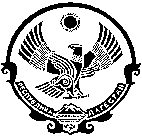 РЕСПУБЛИКА ДАГЕСТАНМУНИЦИПАЛЬНОЕ ОБРАЗОВАНИЕ СЕЛЬСКОГО ПОСЕЛЕНИЯ«СЕЛЬСОВЕТ «ХВАРТИКУНИНСКИЙ» ГЕРГЕБИЛЬСКОГО РАЙОНАИндекс 368258, Республика Дагестан,  Гергебильский район, с. Хвартикуни Распоряжение №    от  05.10.2018 г.                                                                      с. Хвартикуни О  создании  комиссии  проведении подворного обхода  для сбора информации и кадастровой оценки  земельных участков и домовладений  на территории  МО «сельсовет Хвартикунинский.»Магомедов Назир  Хайбулаевич              Председатель  комиссии2.Абдуразаков  Абдуразак  Зубаирович  -    Заместитель   комиссиии     3. Ахмедова  Рукижат Джамалудиновна –    секретарь  еомиссии   .  4. Сайпудинов Юсупкади Магомедович -     член  комиссии       5. Магомедов Камиль Назирович             -      член комиссии      6.   Саидмагомедова Патимат Алиевна    -      член комиссии       7.  Магомедов Шамиль Магомедзакирович – член комиссииГлава АМО«сельсовет Хартикунинский»                                             М.Г. Нажмудинов